I. DATOS GENERALES DEL COMITÉ DE CONTRALORÍA SOCIAL DATOS DE LOS INTEGRANTES DEL COMITÉ DE CONTRALORÍA SOCIAL    (Adjuntar la lista con nombre y firma de los integrantes y asistentes a la constitución del Comité)II. DATOS DE OBRA O APOYOS DEL PROGRAMA III. FUNCIONES Y COMPROMISOS QUE REALIZARÁ EL COMITÉ DE CONTRALORÍA SOCIALGabriel González MolinaNota1: Los beneficiarios eligieron por mayoría de votos a los integrantes de este Comité de Contraloría Social. Nota2: Los integrantes del Comité de Contraloría Social asumen esta acta de registro como escrito libre para solicitar su registro ante el PFCE, con fundamento en el artículo 70 de la Ley General de Desarrollo Social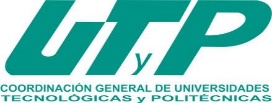 Anexo 4ACTA DE REGISTRO DEL COMITÉ DE CONTRALORÍA SOCIAL 2018PROGRAMA DE FORTALECIMIENTO DE LA CALIDAD EDUCATIVA (PFCE) 2017Anexo 4ACTA DE REGISTRO DEL COMITÉ DE CONTRALORÍA SOCIAL 2018PROGRAMA DE FORTALECIMIENTO DE LA CALIDAD EDUCATIVA (PFCE) 2017Anexo 4ACTA DE REGISTRO DEL COMITÉ DE CONTRALORÍA SOCIAL 2018PROGRAMA DE FORTALECIMIENTO DE LA CALIDAD EDUCATIVA (PFCE) 2017Anexo 4ACTA DE REGISTRO DEL COMITÉ DE CONTRALORÍA SOCIAL 2018PROGRAMA DE FORTALECIMIENTO DE LA CALIDAD EDUCATIVA (PFCE) 2017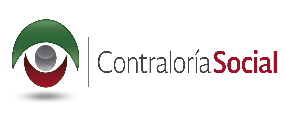 Nombre de la Institución Educativa:Nombre de la Institución Educativa:Nombre de la Institución Educativa:Universidad Tecnológica de CorregidoraUniversidad Tecnológica de CorregidoraUniversidad Tecnológica de CorregidoraUniversidad Tecnológica de CorregidoraNombre del Comité de Contraloría Social:Número de registro (en caso que aplique):Fecha de registro:Universidad Tecnológica de Corregidora - CCSNombre de los contralores socialesCargoDomicilio particular (Calle, Número, Localidad, Municipio, Estado)Sexo (M/H)EdadFirmaNombre y descripción del tipo de apoyo que se recibeMonto del apoyoUbicación o Domicilio (Calle, Número, Localidad, Municipio y Estado)Período de EjecuciónPeríodo de EjecuciónNombre y descripción del tipo de apoyo que se recibeMonto del apoyoUbicación o Domicilio (Calle, Número, Localidad, Municipio y Estado)DelAlPrograma de Fortalecimiento  la Calidad Educativa$ 604,130.0Carretera estatal  413 Querétaro Coroneo Km. 11.2 El pueblito Corregidora  Querétaro 76900 1/11/201715/12/2018Funciones:SOLICITAR LA INFORMACION PUBLICA RELACIONADA CON LA OPERACIÓN DEL PROGRAMAVIGINLAR QUE SE DIFUNDA INFORMACION SUFICINETE, VERAZ Y OPORTUNA SOBRE LA OPERACIÓN DEL PROGRAMA FEDERALVIGILAR QUE EL EJERCICIO DE LOS RECURSOS PUBLICOS PARA LAS OBRAS, APOYOS O SERVICIOS SEA OPORTUNO TRANSPARENTE Y CON APEGO ALO ESTABLECIDO EN LAS REGLAS DE OPERACIÓNVIGILAR QUE LOS BENEFICIARIOS DL PROGRAMA FEDERAL CUMPLAN CON LOS REQUISITOS PARA TENER ESE CARÁCTERVIGILAR QUE SE CUMPLA CON LOS PERIODOS DE EJECUCION DE LAS OBRAS O DE LA ENTREGA DE LOS APOYOS O SERVICIOSVIGILAR QUE EXISTA DOCUMENTACION COMPROBATORIA DEL EJERCICIO DE LOS RECURSOS PUBLICOS Y DE LA ENTREGA DE LAS OBRAS, APOYOS O SERVICIOSVIGILAR QUE EL PROGRAMA FEDERAL NO SE UTILICE CON FINES POLITICOS, ELECTORALES, DE LUCRO U OTROS DISTINTOS AL OBJETO DEL PROGRAMA FEDERAL REGISTRAR EN LOS INFORMES LOS RESULTADOS DE LAS ACTIVIDADES DE CONTRALORIA SOCIAL REALIZADAS, ASI COMO DAR SEGUIMIENTO, EN SU CASO, A LOS MISMOS (Antes Cédulas)RECIBIR LAS QUEJAS Y DENUNCIAS SOBRE LA APLICACIÓN Y EJECUCION DE LOS PROGRAMAS FEDERALESRECIBIR LAS QUEJAS Y DENUNCIAS QUE UEDAN DAR LUGAR AL FINCAMIENTO DE RESPONSABILIDADES ADMINISTRATIVAS CIVILES O PENALES RELACIONADAS CON LOS PROGRAMAS FEDERALES, ASI COMO TURNARLAS A LAS AUTORIDADES COMPETENTES PARA SU ATENCION.Compromisos:Responsabilidad ante los beneficiarios, transparencia en la vigilancia del recurso otorgado, proporcionar apoyo a los beneficiarios en caso de solicitar información sobre la ejecución del programa y canalizar las quejas y denuncias  a las autoridades competentes para su atención.Comentarios Adicionales:Nombre, puesto y firma del (la) Responsable de Contraloría Social en la Institución Ejecutora Nombre y Firma del (la) Representante del Comité de Contraloría Social en la Institución Ejecutora